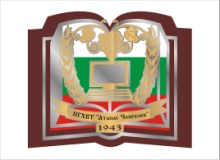 Професионална гимназия по хранително-вкусови технологии „Атанас Ченгелев”гр.Пещера, ул. „Свети Константин” 54, тел: 0350/6 21 35www.daskalo.com/pghvt ; e-mail: pghvt_peshtera@abv.bg Утвърждавам!	Директор………………..  			(Славия Григорова)                                            	(Заповед № 85/ 05.11. 2021 г.)  График за провеждане на изпити, самостоятелна форма на обучение, месец ноември на учебна 2021/2022 г.№Датаи часПредмет КласКабинетОповестяване на резултатиОповестяване на резултати№Датаи часПредмет КласКабинетДатаМясто1.08.11.202114 30 часаАнглийски език - ООП81608.11.2021Кабинета на заместник-директора1.08.11.202114 30 часаАнглийски език - ООП81608.11.2021Кабинета на заместник-директора1.08.11.202114 30 часаАнглийски език - ООП101608.11.2021Кабинета на заместник-директора1.08.11.202114 30 часаАнглийски език - ООП101608.11.2021Кабинета на заместник-директора1.08.11.202114 30 часаАнглийски език - ООП101608.11.2021Кабинета на заместник-директора2.08.11.202114 30 часаЧужд език по професията – английски език 121608.11.2021Кабинета на заместник-директора3.08.11.202114 30 часаЗИП – Технология на кулинарната продукция121608.11.2021Кабинета на заместник-директора4.08.11.202114 30 часаМикробиология и хигиена на храненето - СПП111608.11.2021Кабинета на заместник-директора5.09.11.202114 30 часаБългарски език и литература – ООП101609.11.2021Кабинета на заместник-директора5.09.11.202114 30 часаБългарски език и литература – ООП121609.11.2021Кабинета на заместник-директора6.09.11.202114 30 часаЗИП – Български език и литература121609.11.2021Кабинета на заместник-директора709.11.202114 30 часаЗИП – Микробиология111609.11.2021Кабинета на заместник-директора8.09.11.202114 30 часаИнформационни технологии – ООП81609.11.2021Кабинета на заместник-директора9.10.11.202114 30 часаГеография и икономика – ООП101610.11.2021Кабинета на заместник-директора10.10.11.202114 30 часаЗИП – География и икономика121610.11.2021Кабинета на заместник-директора10.10.11.202114 30 часаЗИП – География и икономика111610.11.2021Кабинета на заместник-директора11.10.11.202114 30 часаФизическо възпитание и спорт – ООП12Физкултурен салон10.11.2021Кабинета на заместник-директора12.10.11.202114 30 часаПредприемачество – ОбПП81610.11.2021Кабинета на заместник-директора13.10.11.202114 30 часаОрганизация и обслужване в ресторанта 111610.11.2021Кабинета на заместник-директора14.11.11.202114 30 часаНемски език – втори чужд – ООП111611.11.2021Кабинета на заместник-директора15.11.11.202114 30 часаМениджмънт в туризма121611.11.2021Кабинета на заместник-директора1611.11.202114 30 часаМаркетинг в туризма121611.11.2021Кабинета на заместник-директора17.11.11.202114 30 часаНеорганична химия – ОтПП81611.11.2021Кабинета на заместник-директора18.12.11.202114 30 часаМатематика – ООП81612.11.2021Кабинета на заместник-директора18.12.11.202114 30 часаМатематика – ООП101612.11.2021Кабинета на заместник-директора18.12.11.202114 30 часаМатематика – ООП121612.11.2021Кабинета на заместник-директора1912.11.202114 30 часаТехническо чертане – ОтПП81612.11.2021Кабинета на заместник-директора20.12.11.202114 30 часаУП – Сомелиерство1212.11.2021Кабинета на заместник-директора2115.11.202114 30 часаСервиране и барманство121615.11.2021Кабинета на заместник-директора22.15.11.202114 30 часаИстория и цивилизация – ООП101615.11.2021Кабинета на заместник-директора22.15.11.202114 30 часаИстория и цивилизация – ООП81615.11.2021Кабинета на заместник-директора23.15.11.202114 30 часаПредприемачество – РПП81615.11.2021Кабинета на заместник-директора24.15.11.202114 30 часаУП – Организация на производството и обслужването в ЗХР12Училищнакухня15.11.2021Кабинета на заместник-директора25.15.11.202114 30 часаУП – Организация и обслужване на ресторанта -СПП11Училищнакухня15.11.2021Кабинета на заместник-директора26.16.11.202114 30 часаСвят и личност121616.11.2021Кабинета на заместник-директора2716.11.202114 30 часаФилософия - ООП101616.11.2021Кабинета на заместник-директора2716.11.202114 30 часаФилософия - ООП81616.11.2021Кабинета на заместник-директора28.17.11.202114 30 часаСомелиерство121617.11.2021Кабинета на заместник-директора29.17.11.202114 30 часаБиология и здравно образование - ООП81617.11.2021Кабинета на заместник-директора29.17.11.202114 30 часаБиология и здравно образование - ООП101617.11.2021Кабинета на заместник-директора30.17.11.202114 30 часаНеорганична химия – РПП81617.11.2021Кабинета на заместник-директора31.17.11.202114 30 часаПроизводствена практика – СПП1017.11.2021Кабинета на заместник-директора31.17.11.202114 30 часаПроизводствена практика – СПП1117.11.2021Кабинета на заместник-директора32.17.11.202114 30 часаУП – Сервиране и барманство12Училищнакухня17.11.2021Кабинета на заместник-директора3318.11.202114 30 часаФизика и астрономия - ООП81618.11.2021Кабинета на заместник-директора3318.11.202114 30 часаФизика и астрономия - ООП101618.11.2021Кабинета на заместник-директора34.18.11.202114 30 часаТехническо чертане – РПП81618.11.2021Кабинета на заместник-директора35.18.11.202114 30 часаКулинарни техники и технологии - СПП111618.11.2021Кабинета на заместник-директора36.18.11.202114 30 часаТехнологии на кулинарната продукция121618.11.2021Кабинета на заместник-директора37.19.11.202114 30 часаХимия и опазване на околната среда – ООП101619.11.2021Кабинета на заместник-директора37.19.11.202114 30 часаХимия и опазване на околната среда – ООП101619.11.2021Кабинета на заместник-директора38.19.11.202114 30 часаОтчитане на ресторантьорската дейност121619.11.2021Кабинета на заместник-директора39.19.11.202114 30 часаУП – Кулинарни техники и технологии – СПП11Училищнакухня19.11.2021Кабинета на заместник-директора40.19.11.202114 30 часаУП – Технология на кулинарната продукция12Училищнакухня19.11.2021Кабинета на заместник-директора